 ENA COUNCIL 3rd QUARTER MEETING AGENDA		 Council Meeting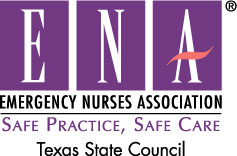 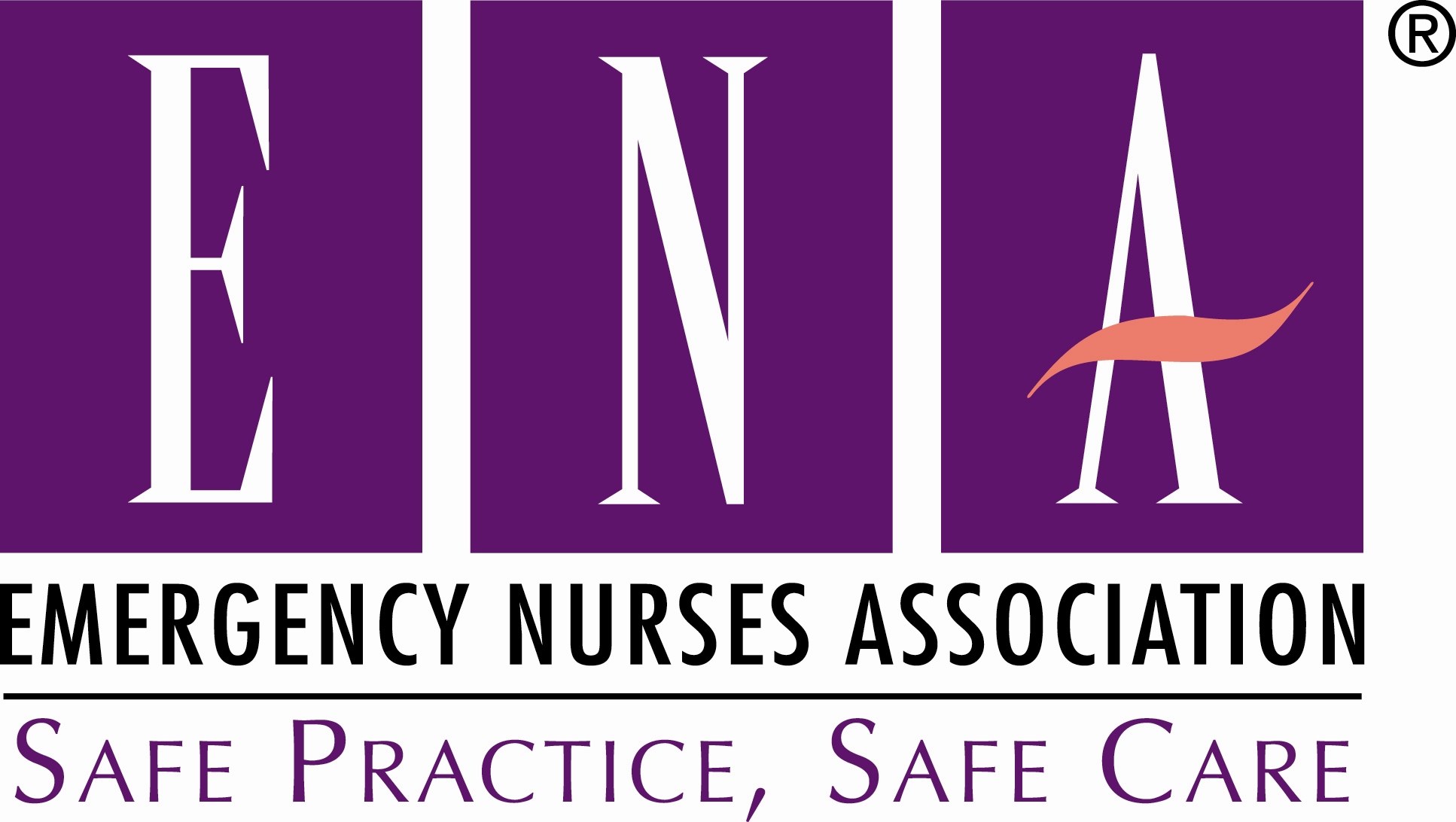 Board Members:Mary Leblond, PresidentLynn Kelley, President-electRhonda Manor-Coombes, SecretaryVacant, Secretary-electSteven Jewell, TreasurerThomas Tierney, DirectorMarcia Fuller, Director Brandt, Immediate Past PresidentBarry Hudson, ParliamentarianENA Board LiaisonState Chapter DelegatesPast State PresidentsCommittee Chairs	AGENDA: 0900 – 1600 CALL TO ORDER ITEMS (10 minutes)Call to Order…………………………………………………………………………….……………………..Mary LeblondInvocation 	Barry HudsonReview of Roberts Rules of Order,, Current………………………………………………………Barry HudsonOfficial Delegate Count 	Barry Hudson Roll Call of Chapters5.   Approval of Agenda—Vote Required…………………..…………………………………..………......Delegates6.   Approval of Minutes —Vote Required………………………………………………………….……….Delegates	 A.   Meeting MinutesBOARD  CHAPTER REPORTS -80 minutes7.  Board Reports (3 minutes allowed per member)	A.  Mary Leblond	B.  Lynn Kelley	C.  Rhonda Manor-Coombes 	D. Steven Jewell 	E.  Marcia Fuller 	F.  Thomas Tierney	G.   Brandt	H.  Barry Hudson 8.   Chapter Updates (3min allowed per chapter)…………………….………………….……..Delegates9.  General Introductions 	A.  National Board Members Present	B.  Past State Presidents	C.  Committee Chairs	D.  Members and Guests	E.  Recognition of , CPEN, CFRN, CTRN, and FAENBREAK (1053—1105) ACTION SECTION—Votes Required10. Treasurer’s Report ……………………………….….………………………………………….…..Steven Jewell11.  Special Election……………..…………………………………………………………………………Mary Leblond
12.  Chapter ……………………………………………………………………………….Rhonda-Manor Coombes13.   Voice Advertisement……………………………………….…………………………..Mary Leblond14.  LUNCH (1200—1300)  	A.  Round table discussions INFORMATIONAL SECTION (5 minutes each15. Happenings at Nationals………..……………………..…………………………………….…….Sally Snow16. ENA National Conference Update…………………………….………….………….…………Kris Powell17. 2015 State and Chapter Activity Plan………………………….………………………………Lynn Kelley18.  Governement Affairs………………………………………………………………………Valerie Brumfield19.  Chapter attendance/updates…………….………..……Cam Brandt/Rhonda Manor-Coombes20. Website Changes…………………………….…………………..…………………Rhonda Manor-Coombes21. State Council Achievement Award……………………….……………… Brandt/Mary Leblond22.  Committee Reports (5 min allowed for each unless noted)…….……….Committee Chairs	A.  Bylaws and Standard Operating Procedures………………………………….….…Dan DiDonato	B.  Delegate Selection……………………………………………………….……….…….…….….Barry 	C.  Injury Prevention………………………………………..…………………………………Courtney Edwards	D. Professional Education ………………………………….…………………………………...Carol Twombly	E.  Pediatrics…………………………………………………………………………..……….…….…….Susan Raven	F.  Government Affairs………………………….……………………………………….……Valerie Brumfield	G. Meetings Planning……………………….………………………….…….…………….…….…….Ingrid Steinbach       H. Resolutions………………………………………..……………………………………….…………………Scott Stover	 I.  Membership……………………………………………………………………….…………………….Pat Yancey 	J.  Nursing Practice…………………………………………………………………………..…………...Kris Powell	K.  Emergency Preparedness…………………………………………………………………...……..Jeff Carico	L.  Awards and Honors…………………………………………………………………………….…Rendi Bonner	M.  Trauma…………………………………………………………………………….……..………..Christine Russe	N.  Media/Press Secretary……………………………………………….………………..… Bobette Mayrant	O.  Scholarship……………………………………………………………………..……………………Polly Johnson	P.   Elections Process…………………………………….……………………………………………… Brandt	Q.  Fundraising Committee………………………….…………..……….…Marcia Fuller/Tom Tierney23.  Member Open Discussion …………………………………………………………………………..…..……….All24.  Complete Assignments Table ……………………….…………...……………………..……Mary Leblond25.   Adjourn Assignments TableItemAssigned ToDue Date